CALIBRACIÓN Sensor 1:Tabla 01: Valores de resistencia y voltaje para determinados pesos aplicados para el sensor 1.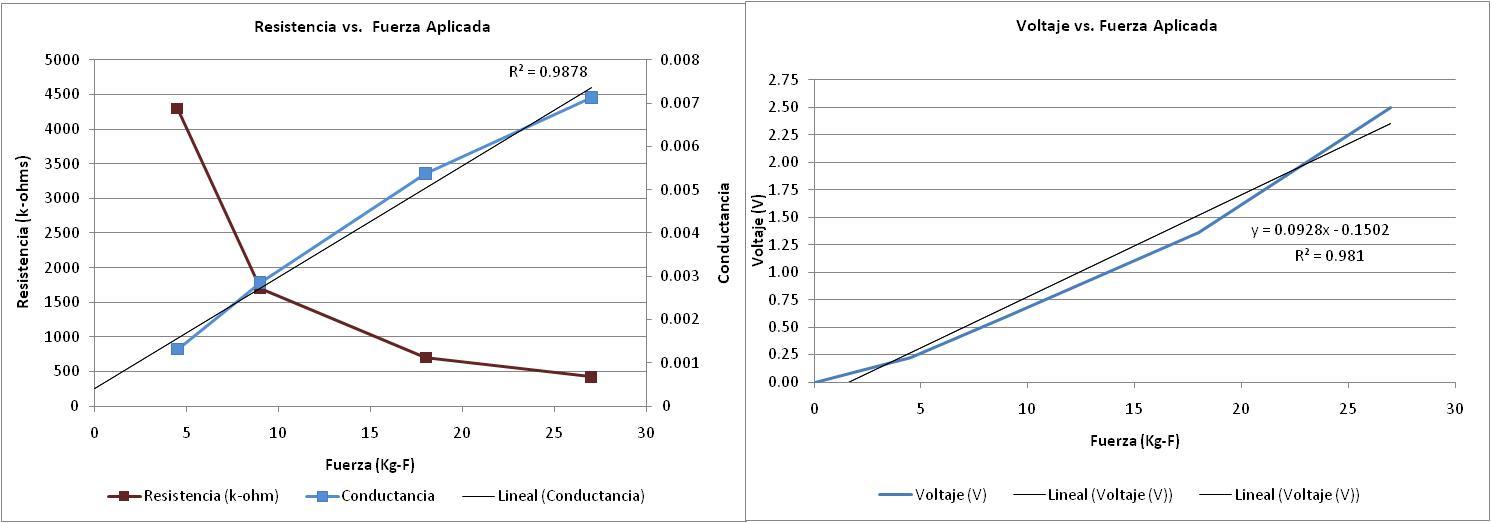                                                                      (b)Figura 01: (a) Grafica Resistencia vs. Fuerza Aplicada. (b) Grafica Voltaje vs. Fuerza Aplicada.Sensor 2: Tabla 02: Valores de resistencia y voltaje para determinados pesos aplicados para el sensor 2.                                                                     (b)Figura 02: (a) Grafica Resistencia vs. Fuerza Aplicada. (b) Grafica Voltaje vs. Fuerza Aplicada.Sensor 3:Tabla 03: Valores de resistencia y voltaje para determinados pesos aplicados para el sensor 3.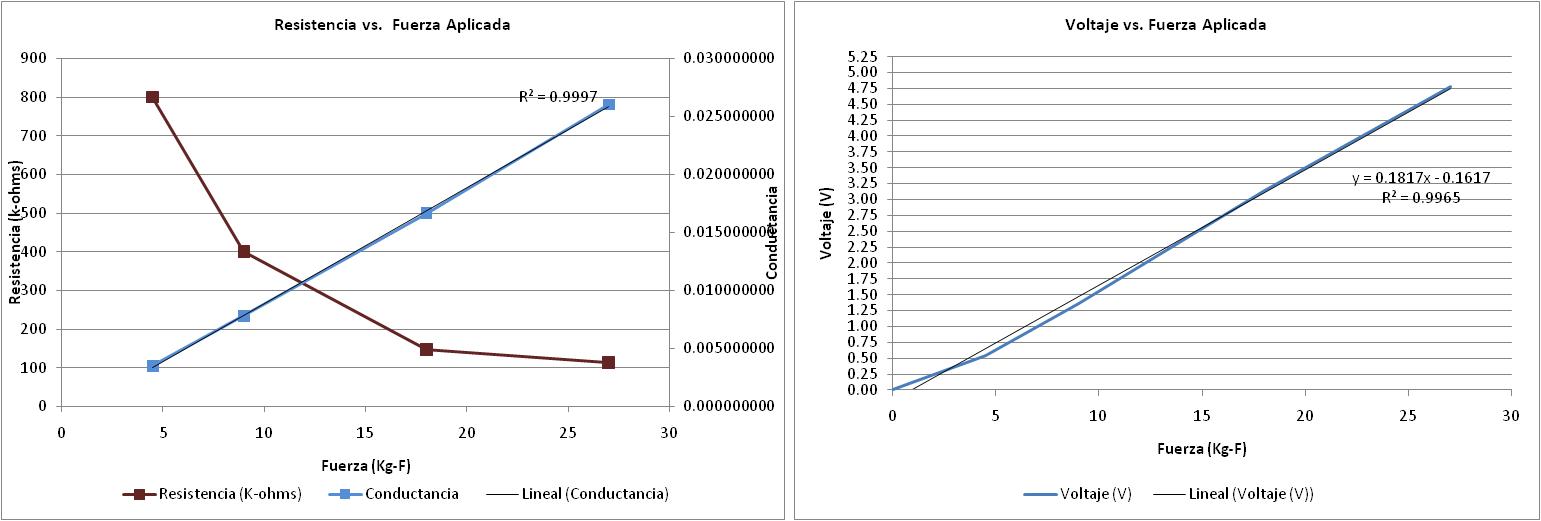          (a)                                                            (b)Figura 03: (a) Grafica Resistencia vs. Fuerza Aplicada. (b) Grafica Voltaje vs. Fuerza Aplicada.Sensor 4:Tabla 04: Valores de resistencia y voltaje para determinados pesos aplicados para el sensor 4.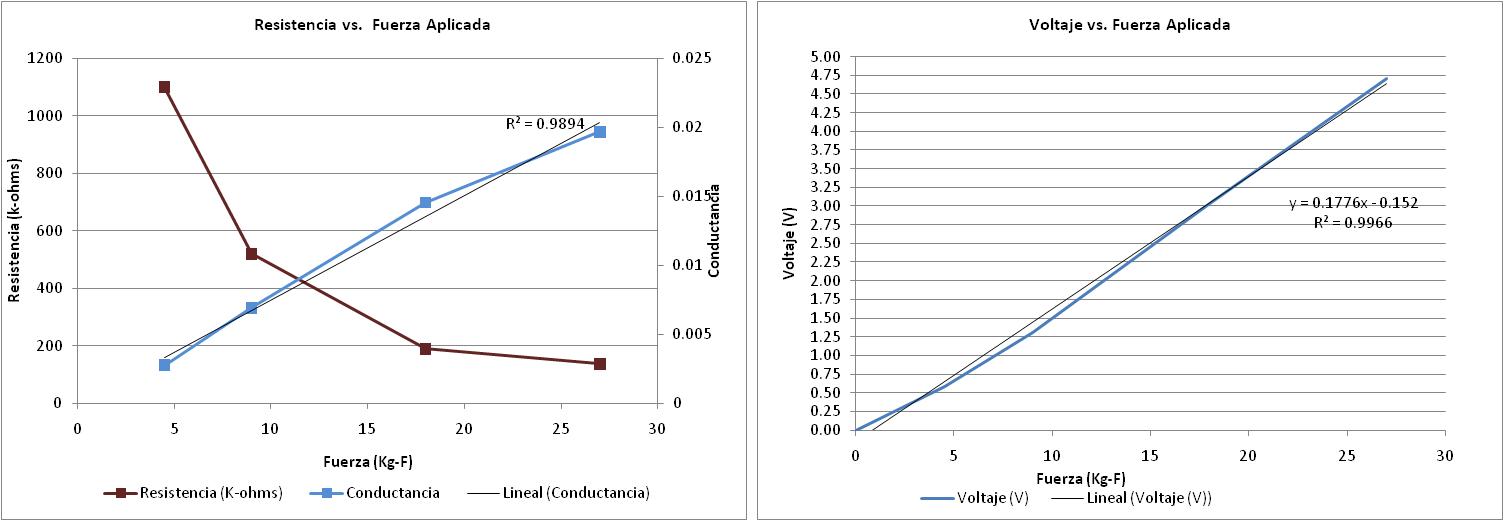                   (a)                                                   (b)Figura 04: (a) Grafica Resistencia vs. Fuerza Aplicada. (b) Grafica Voltaje vs. Fuerza Aplicada.Sensor 5:Tabla05: Valores de resistencia y voltaje para determinados pesos aplicados para el sensor 5.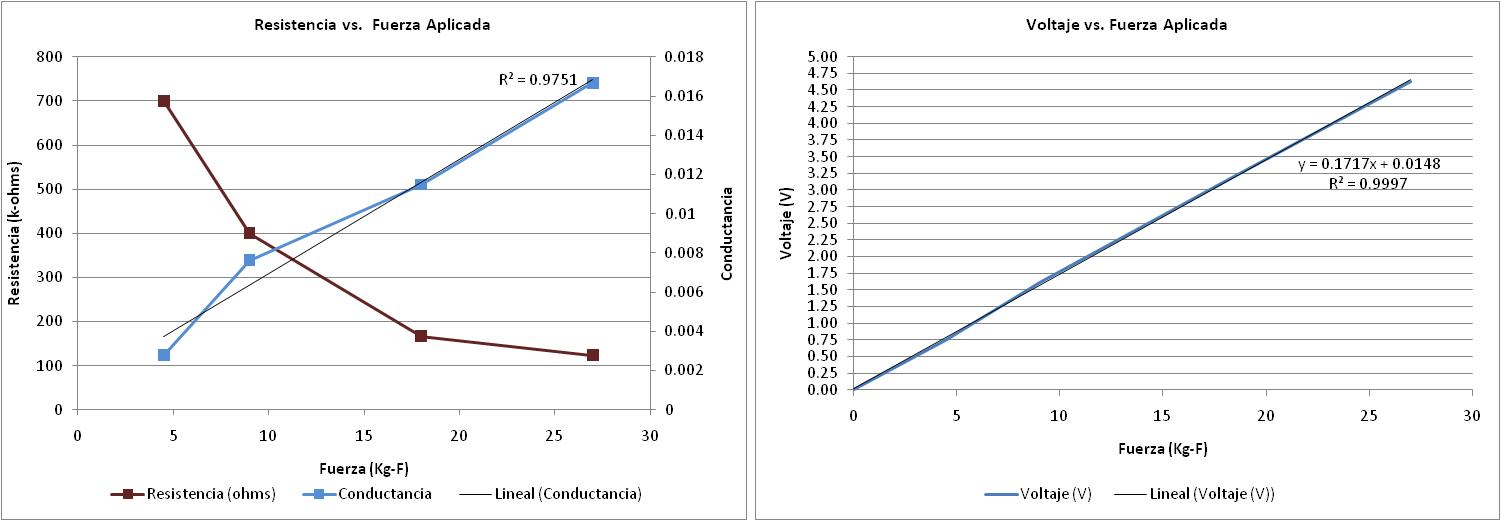                    (a)                                                  (b)Figura 06: (a) Grafica Resistencia vs. Fuerza Aplicada. (b) Grafica Voltaje vs. Fuerza Aplicada.Sensor 6:Tabla 06: Valores de resistencia y voltaje para determinados pesos aplicados para el sensor 6.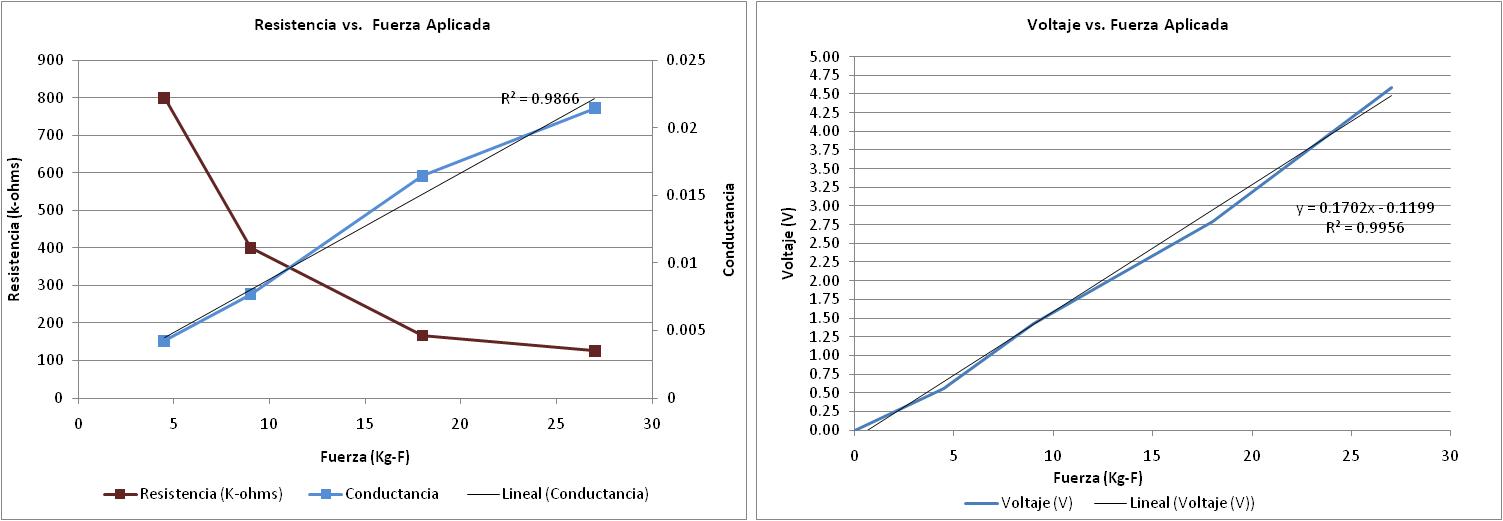                                                     (a)                                                (b)Figura 06: (a) Grafica Resistencia vs. Fuerza Aplicada. (b) Grafica Voltaje vs. Fuerza Aplicada.Sensor 7:Tabla 07: Valores de resistencia y voltaje para determinados pesos aplicados para el sensor 7.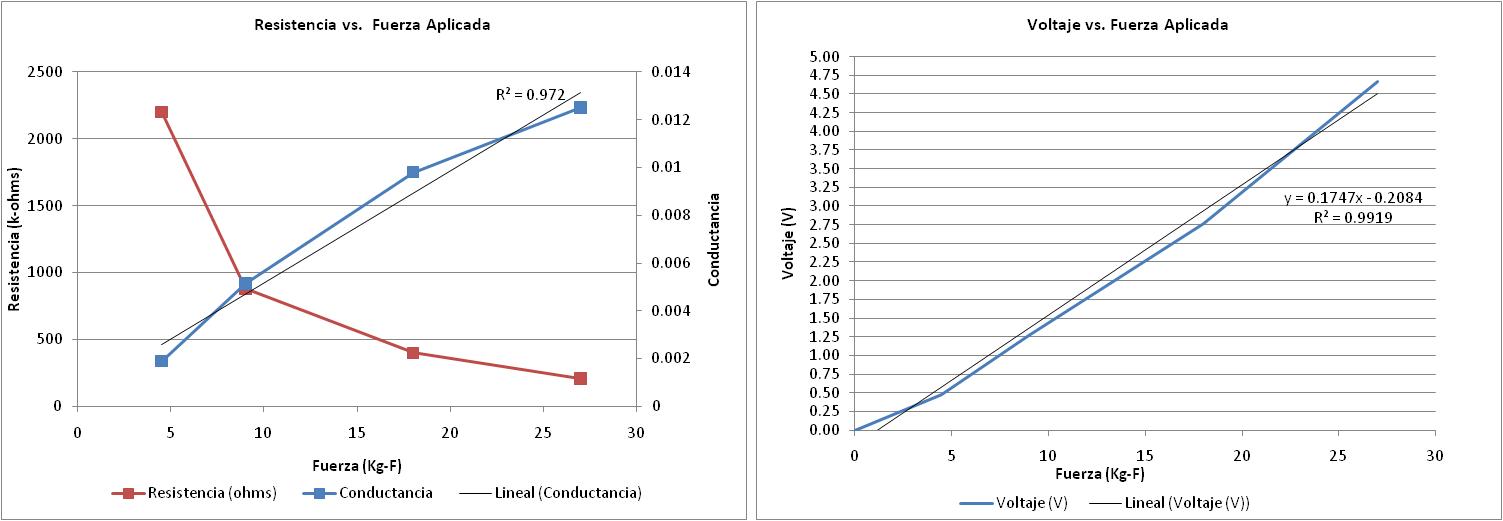      (a)                                                                (b)Figura 07: (a) Grafica Resistencia vs. Fuerza Aplicada. (b) Grafica Voltaje vs. Fuerza Aplicada.Sensor 8:Tabla 08: Valores de resistencia y voltaje para determinados pesos aplicados para el sensor 8.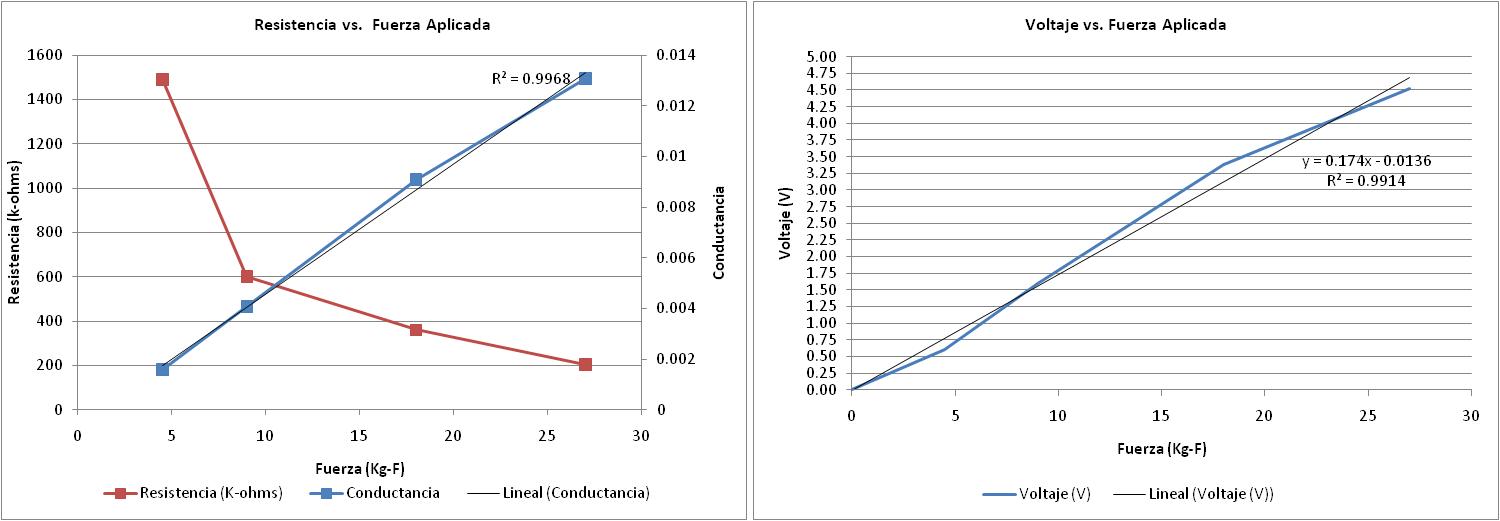           (a)                                                           (b)Figura 08: (a) Grafica Resistencia vs. Fuerza Aplicada. (b) Grafica Voltaje vs. Fuerza Aplicada.Sensor 9:Tabla 09: Valores de resistencia y voltaje para determinados pesos aplicados para el sensor 9.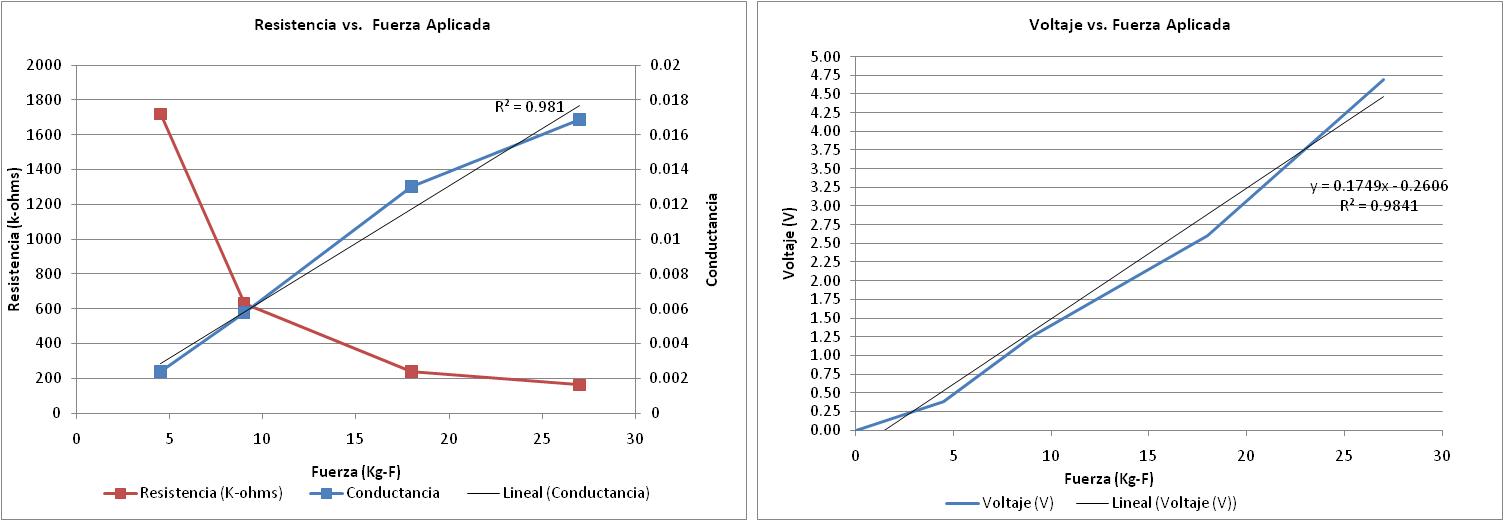           (a)                                                           (b)Figura 09: (a) Grafica Resistencia vs. Fuerza Aplicada. (b) Grafica Voltaje vs. Fuerza Aplicada.Sensor 10:Tabla 10: Valores de resistencia y voltaje para determinados pesos aplicados para el sensor 10.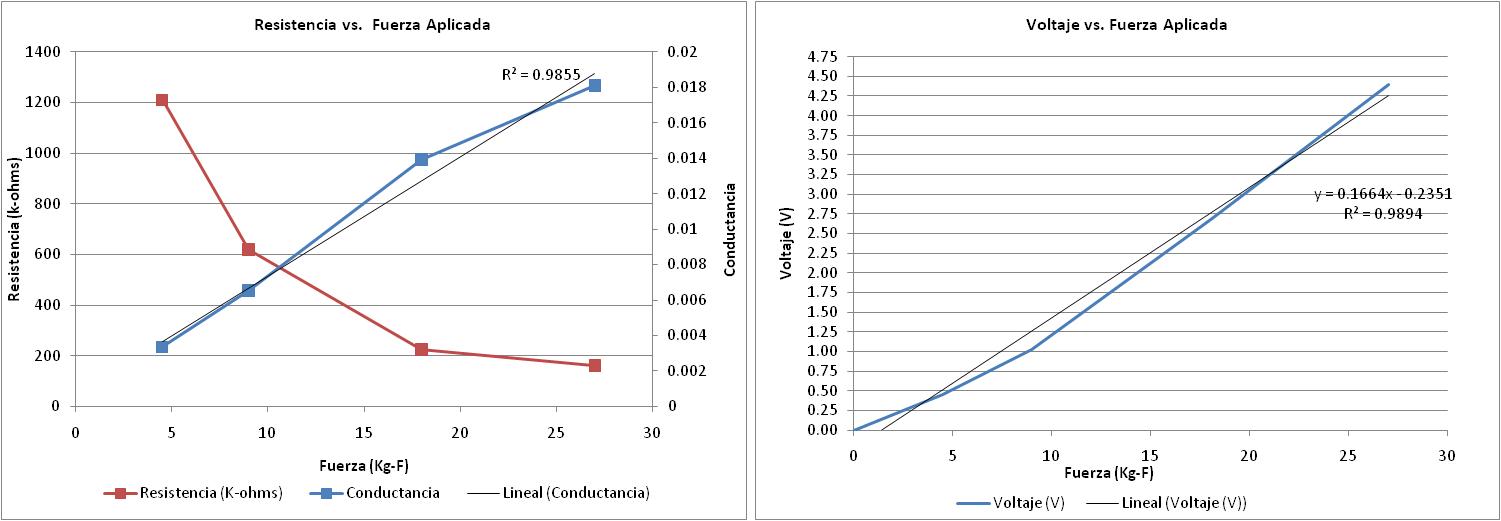                                       (a)                                                                   (b)Figura 10: (a) Grafica Resistencia vs. Fuerza Aplicada. (b) Grafica Voltaje vs. Fuerza Aplicada.Sensor 11:Tabla 11: Valores de resistencia y voltaje para determinados pesos aplicados para el sensor 11.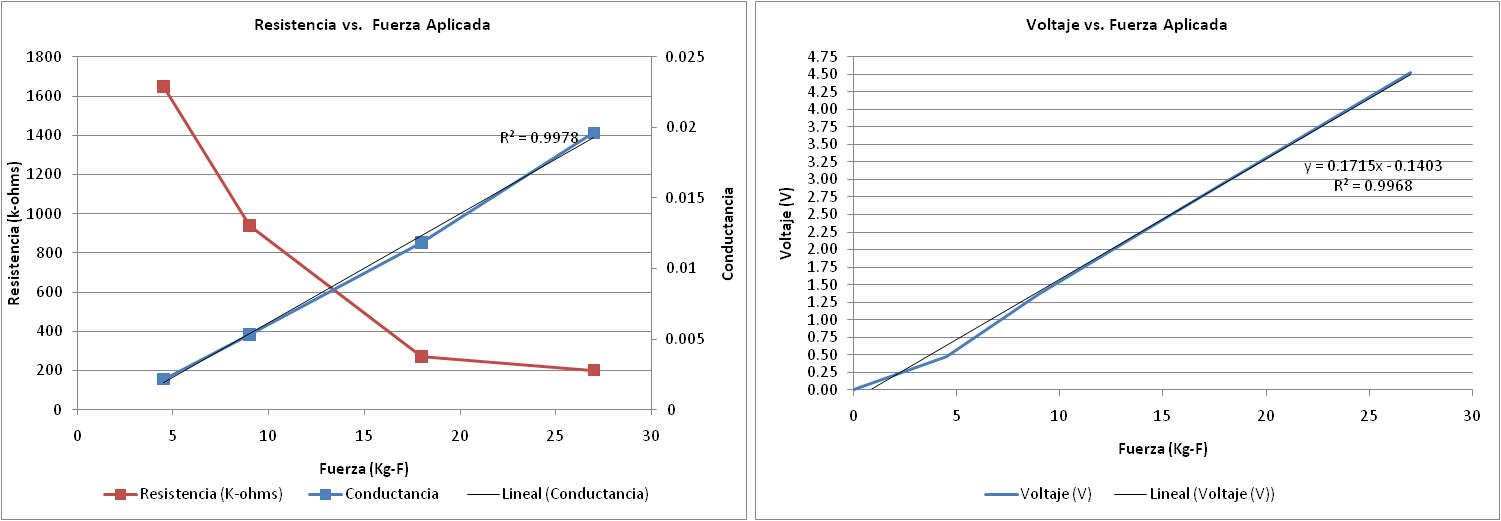           (a)                                                           (b)Figura 11: (a) Grafica Resistencia vs. Fuerza Aplicada. (b) Grafica Voltaje vs. Fuerza Aplicada.Sensor 12:Tabla 12: Valores de resistencia y voltaje para determinados pesos aplicados para el sensor 12.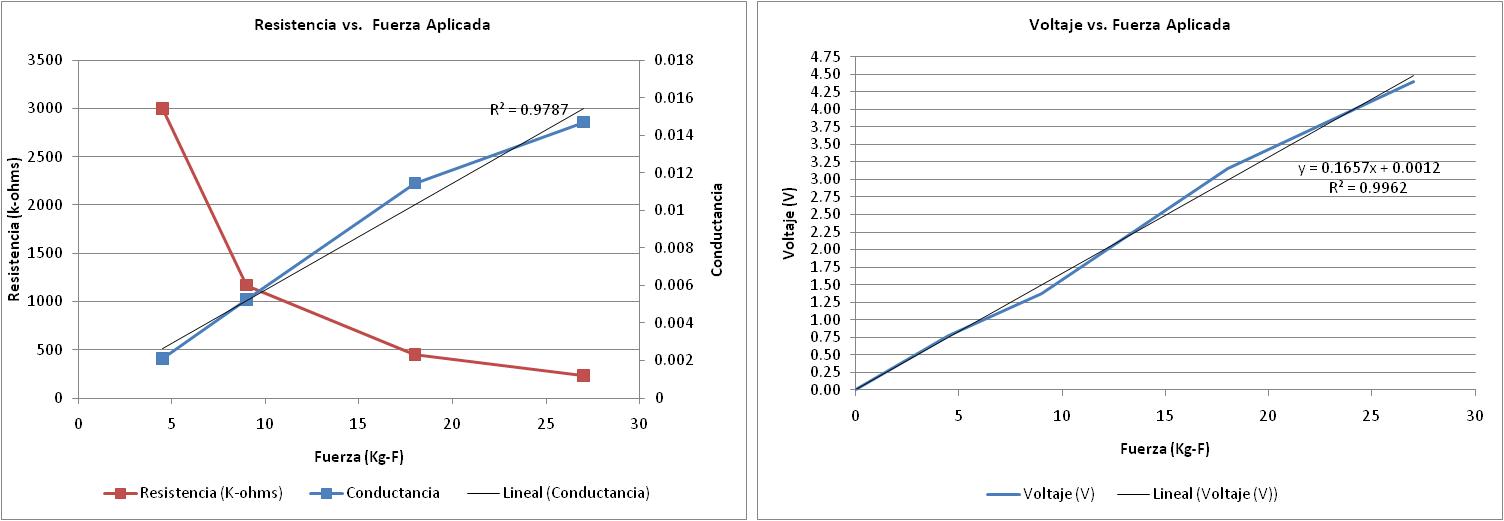             (a)                                                         (b)Figura 12: (a) Grafica Resistencia vs. Fuerza Aplicada. (b) Grafica Voltaje vs. Fuerza Aplicada.Sensor 13:Tabla 13: Valores de resistencia y voltaje para determinados pesos aplicados para el sensor 13.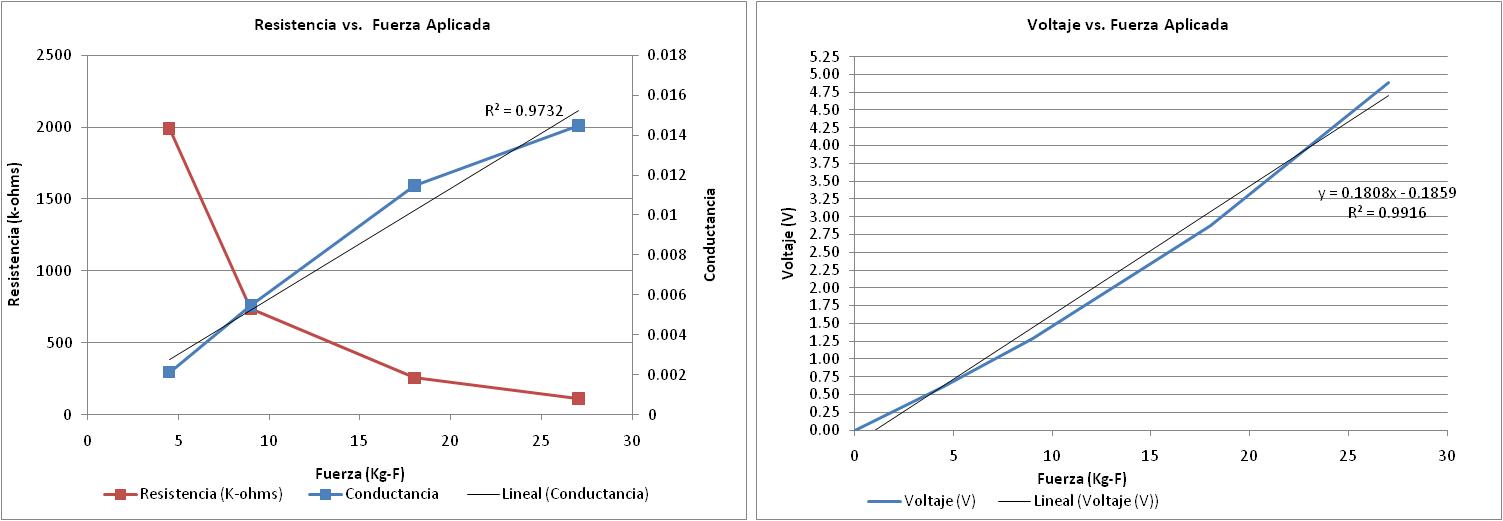           (a)                                                           (b)Figura 13: (a) Grafica Resistencia vs. Fuerza Aplicada. (b) Grafica Voltaje vs. Fuerza Aplicada.Sensor 14:Tabla 14: Valores de resistencia y voltaje para determinados pesos aplicados para el sensor 14.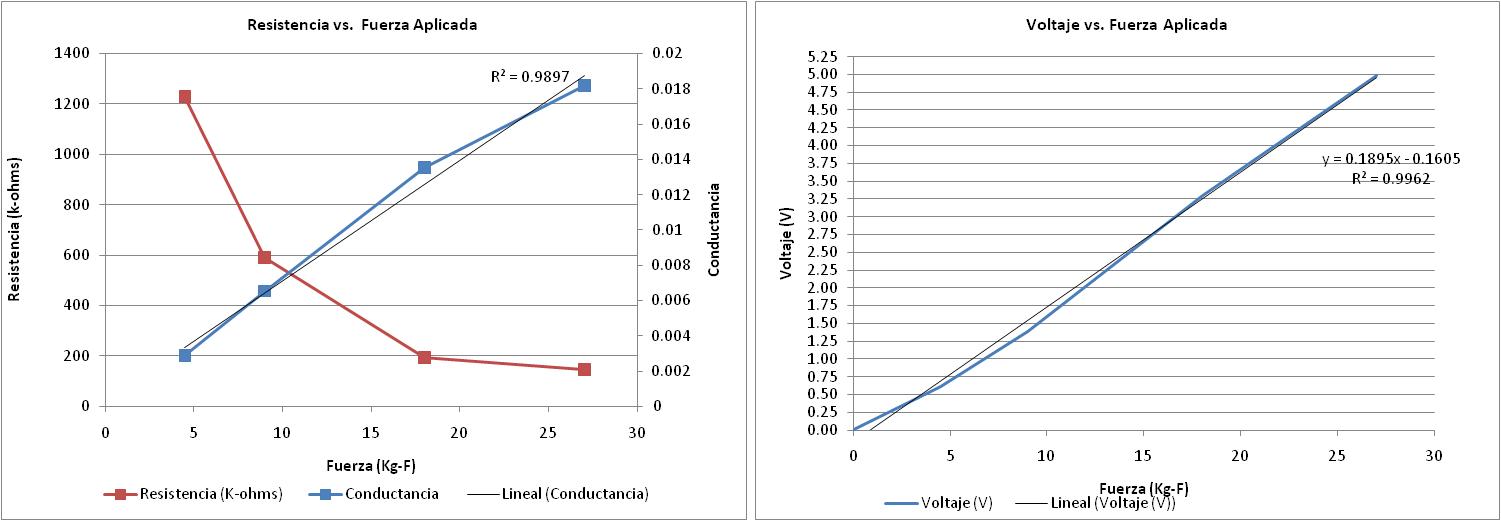 (a)                                                                     (b)Figura 14: (a) Grafica Resistencia vs. Fuerza Aplicada. (b) Grafica Voltaje vs. Fuerza Aplicada.Sensor 15:Tabla 15: Valores de resistencia y voltaje para determinados pesos aplicados para el sensor 15.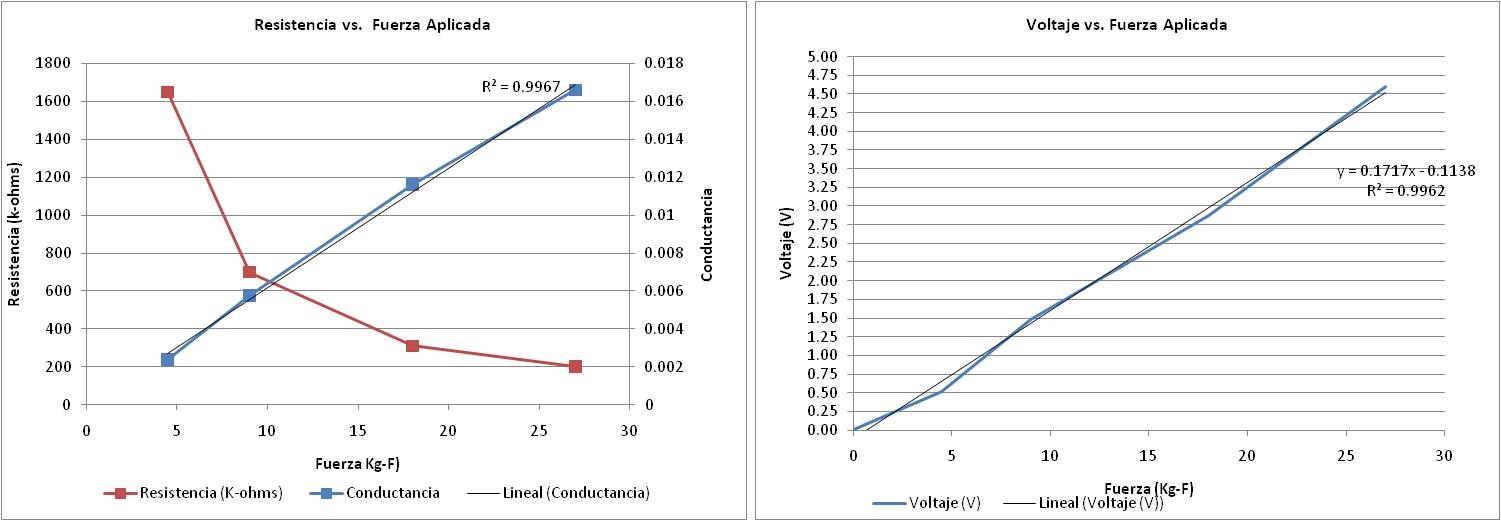 (a)                                           (b)Figura 15: (a) Grafica Resistencia vs. Fuerza Aplicada. (b) Grafica Voltaje vs. Fuerza Aplicada.Sensor 16:Tabla 16: Valores de resistencia y voltaje para determinados pesos aplicados para el sensor 16.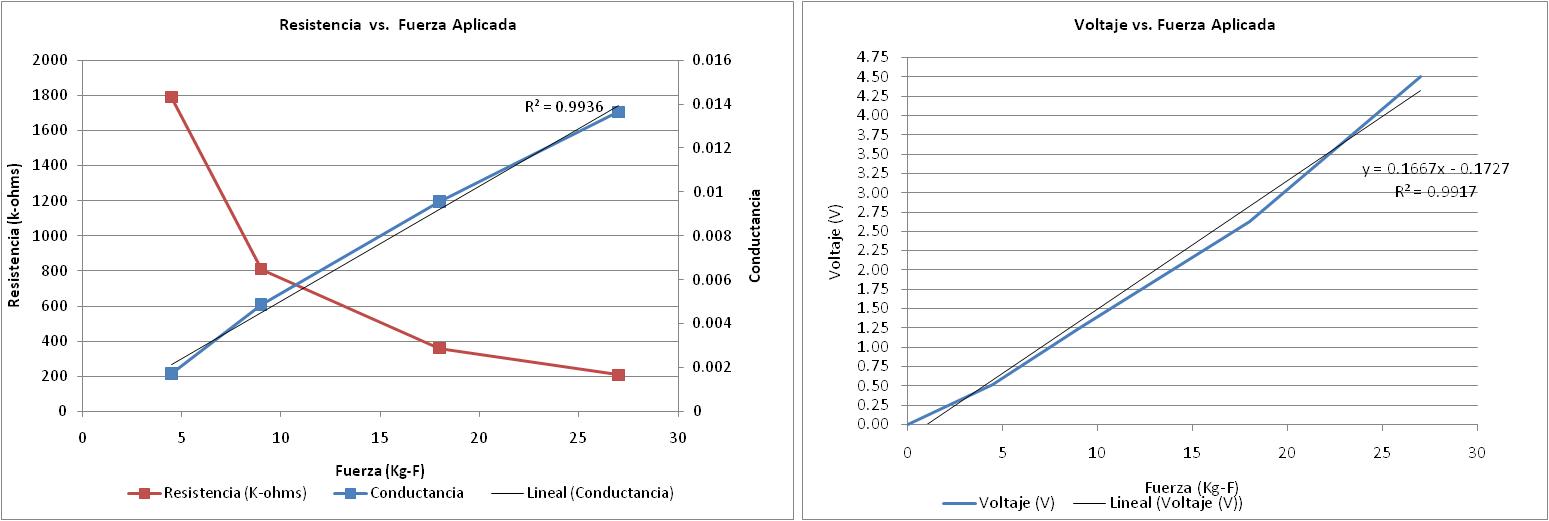              (a)                                                       (b)Figura 16: (a) Grafica Resistencia vs. Fuerza Aplicada. (b) Grafica Voltaje vs. Fuerza Aplicada.Peso Aplicado (Kg)Resistencia (K-ohm)ConductanciaVoltaje (V)00.0014.517900.0017241380.5298100.0048780491.2418360.00.0095693782.63272080.0136425654.5Peso Aplicado (Kg)Resistencia (k-ohms)ConductanciaVoltaje (V)00.00197600.0013157890.69223500.0028571431.80451860.0053763443.10671400.0071275844.20Peso Aplicado (Kg)Resistencia (K-ohm)ConductanciaVoltaje (V)004.58000.0035087720.5494000.0078125001.36181470.0166666673.14271130.0260416674.78Peso Aplicado (Kg)Resistencia (K-ohm)ConductanciaVoltaje (V)004.511000.0027548210.5895200.0068965521.31181890.0145560413.03271360.0196850394.71Peso Aplicado (Kg)Resistencia (K-ohm)ConductanciaVoltaje (V)004.57000.0027777780.7694000.0076335881.61181670.0114942533.12271240.0166666674.63Peso Aplicado (Kg)Resistencia (K-ohm)ConductanciaVoltaje (V)004.58000.0042372880.5594000.0076923081.43181670.0164473682.79271260.0214592274.59Peso Aplicado (kg)Resistencia (K-ohm)ConductanciaVoltaje (V)004.522000.0018975330.4798800.0051546391.27184000.0098039222.77272080.0125000004.67Peso Aplicado (Kg)Resistencia (K-ohm)ConductanciaVoltaje (V)004.514900.0015748030.6196000.0040816331.6183600.0090909093.38272030.0130718954.52Peso Aplicado (Kg)Resistencia (K-ohm)ConductanciaVoltaje (V)004.517200.0023923440.3896300.0057870371.25182380.013037812.6271620.0168918924.7Peso Aplicado (Kg)Resistencia (K-ohm)ConductanciaVoltaje (V)004.512100.0033579580.4596200.0065231571.03182250.0139275772.68271610.0181159424.4Peso Aplicado (Kg)Resistencia (K-ohm)ConductanciaVoltaje (V)004.516500.0021739130.4899400.0053475941.38182730.0118623962.95272020.0196078434.52Peso Aplicado (Kg)Resistencia (K-ohm)ConductanciaVoltaje (V)004.530000.0021231420.78911700.0052631581.37184500.0114547543.15272320.0147058824.4Peso Aplicado (Kg)Resistencia (K-ohm)ConductanciaVoltaje (V)004.519910.002127660.6197400.0054644811.28182560.011467892.88271110.014471784.88Peso Aplicado (Kg)Resistencia (K-ohm)ConductanciaVoltaje (V)00.0014.512300.0028985510.6195900.0065359481.38181940.0135501363.3271450.0181818184.99Peso Aplicado (Kg)Resistencia (K-ohm)ConductanciaVoltaje (V)00.0054.516500.0023696680.5297000.0057603691.48183100.0116144022.87272030.0166112964.6Peso Aplicado (Kg)Resistencia (K-ohm)ConductanciaVoltaje (V)00.0014.517900.0017241380.5298100.0048780491.2418360.00.0095693782.63272080.0136425654.5